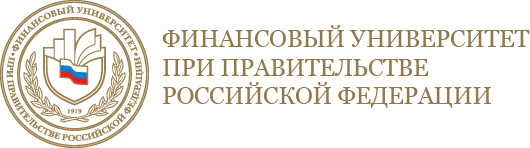 Уважаемые коллеги!Научное Студенческое Общество факультета «Государственное управление и финансовый контроль» Финансового Университета при Правительстве Российской Федерации приглашает Вас для участия в деловой игре «Модель Государственной Думы Российской Федерации». Деловая игра включает в себя:Предварительный отбор (на основе анализа высылаемых участниками заявок)Заочную часть (заключающуюся в разработке поправок в законопроект)Очную часть (представление и защита внесенных поправок)Голосование зрителейВынесение судейского решенияНаш проект направлен на развитие лидерских и ораторских качеств учащихся, получение практических знаний о функционировании законодательных органов власти.Для участия приглашаются школьники и студенты СУЗов и ВУЗов Москвы и области, представители молодежных объединений и организаций в возрасте от 16 до 30 лет. Победители и призёры награждаются дипломами и памятными подарками.Деловая игра будет проходить 10.03.2016 по адресу: Малый зал Государственной Думы РФ, Охотный ряд, д.1Для связи с нами можно использовать:тел.: 8-985-248-19-97e-mail: slanchenko95@mail.ru; modelGD@mail.ruVK: www.vk.com/modelgd Больше информации о проекте можно узнать на сайте: http://lomonosov-msu.ru/rus/event/3480/Всегда рады сотрудничеству с Вами!